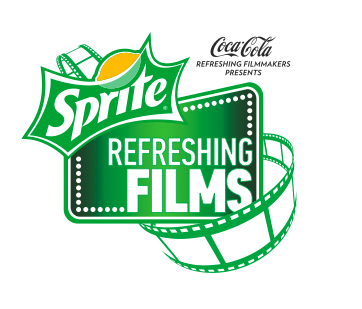 Program Application: Each eligible participant will need to fill out the following application in addition to writing a script and script synopsis. Both must be submitted together to CAA for consideration.  Please write neatly so your application is legible. STEP 1:  Author contact infoName (First and Last):      									Date of Birth:  										Email address:										Permanent Address:										Current Address 										Cell Phone:											Attending University Name:									Name of the Department you are currently enrolled in:						STEP 2: Only fill out step 2 if applicable to a second writing partner. There can be up to two writers on a “team”. Name (First and Last):      									Date of Birth:  										Email address:										Permanent Address:										Current Address 										Cell Phone:											Attending University Name:									Name of the Department you are currently enrolled in:						STEP 3:  Script Information/Essay Questions (Feel free to type up the essay questions and attach that document separately. Just be sure it does not exceed the maximum word count)Script Name: 										Name of Inspirational Universal Studios Film:							Why you chose the Inspiration Film (max 250 words)																																																						How does your script tie back into the theme “To be True to Self” (max 250 words):																																									STEP 4:  Team Members:  Listing yourself as the first team member you will be able to select 5 additional members of your crew. STEP 5:  Estimated Budget Form: Template for budget preparation.  You will most likely not use all of these line items.  This must be completed as part of the Sprite Refreshing Films application process. Please type.Budget Considerations:Scriptwriter(s) will be responsible for all applicable taxes (see line item labeled “prize tax” in the budget template below). It’s recommended that the scriptwriter meet with a tax professional and budget for tax payments accordingly.Sprite Refreshing Films is producing under the Commercial SAG Agreement. If selected team chooses to use SAG actors, they will be responsible for following SAG Theatrical Agreement guidelines. Title:									                  		Submitted By (Name/Phone):					             		STEP 6: Key faculty administrator signature: All Sprite Refreshing Film Applications must be signed and approved by the key faculty administrators. For a list of these teachers names please see the Educator Packet. I have reviewed and approved all the materials, including the estimated budget for this scriptKey Administrator Signature: ______________________________________________Date of Signature: _______________________________________________________STEP 7: Submission ChecklistMake sure you have read and understand the contest rulesPlease send the following information to SpriteRefreshingFilms@gmail.com. Make sure the subject line says “SRF Application”  Attach your original scriptAttach your script synopsis Attach this completed PDF application with completed steps 1 - 6Attach your essay questions if typed on a separate documentAttach a copy of EACH team member’s and crew’s valid student IDPlease submit only one application per email. If you would wish to send in additional applications please send additional emails.For every original script submitted, the applicant will need to fill out an additional PDF application form. NAMECREW ROLE (Each person on your crew can have more than one role. Please indicate all the roles each crew member will be responsible for)0. 1.2.3.4.5.I.   PRE-PRODUCTIONI.   PRE-PRODUCTIONI.   PRE-PRODUCTIONEstimateActualCasting **Note SAG AGREEMENT GUIDELINESLocation ScoutingGround TransportationPhoneCopy MachinePetty CashPostagePrize Tax:Other:Total Pre-ProductionII.   PRODUCTIONII.   PRODUCTIONII.   PRODUCTIONEstimateActualEquipment Rentals:Camera Equipment/LensesSound EquipmentLighting/GripSand Bags/C StandsMisc. AccessoriesOther:Sub-totalTransportation:Travel to LocationVan RentalCar RentalGasParking/TollsTaxis/TripsOther:Sub-totalLocation Expenses:Location FeesMeals (#People x #days x $/day)PhonePetty CashOther:Sub-totalProduction Supplies:Film Stock (Note: Sponsor will provide $1,000 worth of film per Finalist Film.   Only include film costs that may exceed this)5” Reels ¼” TapeBatteriesGelsAC SuppliesOther:Sub-totalArt Department:Prop Purchase or RentalWardrobe Purchase or RentalLaundryMake-upSet ConstructionOther:Sub-totalTotal ProductionIII.  POST PRODUCTIONIII.  POST PRODUCTIONIII.  POST PRODUCTIONEstimateActualLab Work:Process & Work PrintMagnetic StockCodingLab Runs (Transportation)Other:Sub-totalEditing Room Costs:LeaderMarking TapeMisc. Editing SuppliesPetty CashOther:Sub-totalEstimateActualSoundMagnetic StockSound EffectsMusic RightsMusic RecordingMix16mm Mix MagOther:Sub-totalLab Printing:Slop PrintNegative CuttingFades and DissolvesMain & End TitlesOptical Negative1st Answer PrintFilm to Tape TransferCassette CopiesRelease PrintOther:Sub-totalTotal Post-ProductionBUDGET SUMMARYEstimateActualI.  Pre-ProductionII.  ProductionIII.  Post ProductionTotal budget